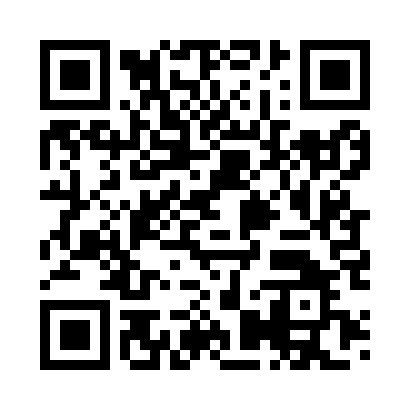 Prayer times for Zsellehat, HungaryMon 1 Jul 2024 - Wed 31 Jul 2024High Latitude Method: Midnight RulePrayer Calculation Method: Muslim World LeagueAsar Calculation Method: HanafiPrayer times provided by https://www.salahtimes.comDateDayFajrSunriseDhuhrAsrMaghribIsha1Mon2:125:0112:556:208:4811:202Tue2:145:0212:556:208:4811:193Wed2:155:0212:556:208:4811:184Thu2:175:0312:556:208:4711:175Fri2:195:0412:556:208:4711:166Sat2:205:0412:556:208:4611:147Sun2:225:0512:566:208:4611:138Mon2:245:0612:566:198:4511:129Tue2:265:0712:566:198:4511:1010Wed2:285:0812:566:198:4411:0911Thu2:305:0812:566:198:4411:0712Fri2:325:0912:566:188:4311:0613Sat2:345:1012:566:188:4211:0414Sun2:375:1112:576:188:4211:0215Mon2:395:1212:576:178:4111:0016Tue2:415:1312:576:178:4010:5917Wed2:435:1412:576:168:3910:5718Thu2:465:1512:576:168:3810:5519Fri2:485:1612:576:158:3710:5320Sat2:505:1712:576:158:3610:5121Sun2:525:1812:576:148:3510:4922Mon2:555:1912:576:148:3410:4723Tue2:575:2112:576:138:3310:4524Wed2:595:2212:576:138:3210:4325Thu3:025:2312:576:128:3110:4126Fri3:045:2412:576:118:3010:3827Sat3:065:2512:576:118:2810:3628Sun3:095:2612:576:108:2710:3429Mon3:115:2812:576:098:2610:3230Tue3:135:2912:576:088:2510:3031Wed3:155:3012:576:088:2310:27